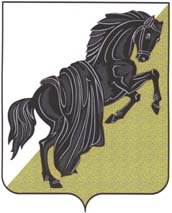 Собрание депутатовКаслинского муниципального районаПЯТОГО СОЗЫВАЧелябинской областиР Е Ш Е Н И Е от «22» декабря 2016 года № 101				                                г. КаслиОб определении количества Почетных грамот Собрания депутатов Каслинского муниципального района и размера единовременного денежноговознаграждения в 2017 годуВ соответствии с Положением о Почетной грамоте Собрания депутатов Каслинского муниципального района, утвержденного решением Собрания депутатов Каслинского муниципального района от 14 декабря 2010 г. № 72 «Об утверждении Положения о Почетной грамоте Собрания депутатов Каслинского муниципального района»,Собрание депутатов Каслинского муниципального района РЕШАЕТ:1. Определить количество Почетных грамот Собрания депутатов Каслинского муниципального района на 2017 год в количестве 60 (шестьдесят) единиц.2. Определить размер финансовых средств на выплату единовременного денежного вознаграждения, выплачиваемого при награждении Почетной грамотой Собрания депутатов Каслинского муниципального района в 2017 году, в сумме 3000 (три тысячи) рублей без учета налоговых вычетов.3. Контроль за исполнением настоящего решения возложить на Председателя Собрания депутатов Каслинского муниципального района.Председатель Собрания депутатовКаслинского муниципального района					             Л.А.Лобашова